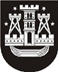 KLAIPĖDOS MIESTO SAVIVALDYBĖS TARYBASPRENDIMASDĖL PAGALBOS GLOBĖJAMS (RŪPINTOJAMS), BUDINTIEMS GLOBOTOJAMS, ĮTĖVIAMS IR ŠEIMYNŲ DALYVIAMS AR BESIRENGIANTIEMS JAIS TAPTI PASLAUGOS TEIKIMO TVARKOS APRAŠO PATVIRTINIMO2021 m. kovo 25 d. Nr. T2-66KlaipėdaVadovaudamasi Lietuvos Respublikos vietos savivaldos įstatymo 9 straipsnio 1 dalimi ir 18 straipsnio 1 dalimi, Klaipėdos miesto savivaldybės taryba nusprendžia:1. Patvirtinti Pagalbos globėjams (rūpintojams), budintiems globotojams, įtėviams ir šeimynų dalyviams ar besirengiantiems jais tapti paslaugos teikimo tvarkos aprašą (pridedama).2. Pripažinti netekusiu galios Klaipėdos miesto savivaldybės tarybos 2015 m. kovo 26 d. sprendimą Nr. T2-48 „Dėl Pagalbos globėjams (rūpintojams) ir įvaikintojams paslaugos teikimo tvarkos aprašo patvirtinimo“.3. Skelbti šį sprendimą Teisės aktų registre ir Klaipėdos miesto savivaldybės interneto svetainėje.Savivaldybės merasVytautas Grubliauskas